	 РОССИЙСКАЯ  ФЕДЕРАЦИЯ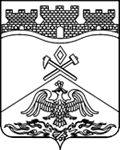                   РОСТОВСКАЯ ОБЛАСТЬ     муниципальное бюджетное общеобразовательное                                                                                                                                                                                                                                                                   учреждение г.Шахты Ростовской области          «Средняя общеобразовательная школа №15                имени Д.В.Бобрышева»           346518 Россия, г.Шахты Ростовской области,ул.Дачная,223,тел/факс28-04-68, e-mail: school15@shakhty-edu.ruГрафик проведения дистанционных консультаций по подготовке к государственной итоговой аттестации -2020ПредметыПонедельникВторникСредаЧетвергПятницаОГЭ-2020ОГЭ-2020ОГЭ-2020ОГЭ-2020ОГЭ-2020ОГЭ-2020Русский язык12.00-13.00М.Н.ШевченкоМатематика12.00-13.00Т.Н.АнохинаЕГЭ-2020ЕГЭ-2020ЕГЭ-2020ЕГЭ-2020ЕГЭ-2020ЕГЭ-2020Математика12.00-13.00 (база)Н.С.Баранникова15.00-16.00 (профиль)Н.С.Баранникова Русский язык12.00-13.00М.Н.Шевченко Литература13.10-14.10М.Н.Шевченко Химия12.00-13.00Е.В.ТягливаяАнглийский язык12.00-13.00Ю.Ю.ЛеоноваБиология12.00-13.00С.А.ЛоекГеография14.00-15.00С.А.ЛоекОбществознание14.00-15.00А.И.БудановИстория14.00-15.00А.И.БудановФизика12.00-13.00Н.Н.Петриченко 